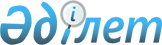 О внесении изменения в постановление Правительства Республики Казахстан от 26 декабря 2003 года N 1327Постановление Правительства Республики Казахстан от 24 декабря 2004 года N 197ас      Правительство Республики Казахстан ПОСТАНОВЛЯЕТ : 

      1. Внести в постановление  Правительства Республики Казахстан от 26 декабря 2003 года N 1327 "Об утверждении паспортов республиканских бюджетных программ на 2004 год" следующее изменение: 

      в приложении 141  к указанному постановлению: 

      в строке порядковый номер 7, в графе 5 таблицы пункта 6 "План мероприятий по реализации бюджетной программы": 

      абзац пятый изложить в следующей редакции: 

      "Организация связи между зданиями Налогового комитета по Алматинскому району г. Астаны и АТС-21". 

      2. Настоящее постановление вступает в силу со дня подписания.       Премьер-Министр 

      Республики Казахстан 
					© 2012. РГП на ПХВ «Институт законодательства и правовой информации Республики Казахстан» Министерства юстиции Республики Казахстан
				